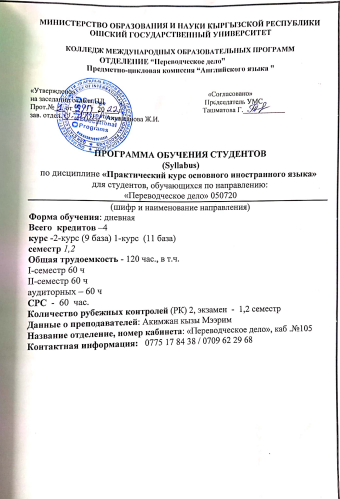                                   Practical Course of English SyllabusCourse name: Practical Course of  EnglishInstructor: Akimzhan kyzy Meerim Office: Room №105 Office hours: Wednesday, Friday.Mobile: +996 775 17 84 38 E-mail:  meerimmusabaeva50@gmail.com Credit hours: (120: 60 practical classes, 60 indep. classes)      Term 1: 2.credit hours- 60auditory hours, 2.credit hours-60hoursind. work, 8 hours testing.      Term 2: 2.Credit hours- 60 auditory hours, 2.credit hours-60hoursind.work, 10 hours testing.      Terms:  I, II        Academic year: 2022-20232 . Course ObjectivesBy the end of the course, students should be able to:-understand and use the vocabulary of the essential course, additional materials from above mentioned literature in their speech,- speak on the discussed topics- prepare presentations on the suggested themes- conduct excellent interviews (dialogues) with each other - develop career, interpersonal, social and professional skills3. Course DescriptionThis course  will provide instruction in basic language skills for non-native speakers of English. Emphasis on the development of integrated language skills (reading, writing, speaking and listening skills) for use in studying a particular content area. Upon completion, students will demonstrate improved basic language, content-specific vocabulary and skills, and cultural knowledge in the topic area.8.  Карта  компетенций  дисциплины  в  разрезе  тем (разделов)10.Учебно-методическое обеспечение 1. “Oxfrod Solutions”  Pre-intermediate Tim Falla,Paul A Davies(main literature)2. M.A. Ganshina  “English grammar”3. E.M.Gordon, I.P.Krylova “A grammar of present – day English”4.A.S.Sookyan “Exercises in Modern English”Internet Resourses:1.http://lingvo.yandex.ru/tramp/2.http://www.enotes.com/odp-encyclopedia/3.http://en.lyrsense.com/elton_john4.You TubeBooks are available in the American Corner  in Regional Library (T. Satylganov), in American Centre Room  104 , at faculty library and in the reading hall.11.Информация по оценкеПолитик курса•  Не опаздывать на занятие•  Не разговаривать во время занятий, не жевать резинку•  Отключить сотовый телефон или переставить на беззвучный режим•  Не пропускать занятия, в случае болезни предоставить справку•  Пропущенные занятия отрабатывать в отведенное            4. Course Pre-requisites   This course  will provide instruction in basic language skills for non-native speakers of English. Emphasis on the development of integrated language skills (reading, writing, speaking and listening skills) for use in studying a particular content area.            5. Course Post-requisites   Students will demonstrate improved basic language, content-specific vocabulary and skills, and cultural knowledge in the topic area.6. Технологическая кaрта  дисциплины  I семестр II семестр 7. Карта  накопления  баллов  по  дисциплине I семестрII семестрРазделы и названиятемы
Кол-во
час.Разделы и названиятемы
Кол-во
час.1 module1.Introduction IA: Likes and Dislikes key phrases. (I can’t stand, I don’t mind)2ч2.IB Contrast: present simple and present continuous. Every day activities ( do  homework, go shopping, go for a walk)2ч3.IC Describing people.(people’s appearance, clothes).2ч4.ID Articles ( a, an, the)2ч5.Unit1 A Feelings: How do you feel?Adjectives ( anxious, ashamed, bored)2ч6.Unit 1B Past simple (affirmative)2ч7.Unit 1C Problems, Problems! Should (I think + should)2ч8.Unit 1 D: Past Simple ( negative and interrogative).Question words ( when, which, why, where, how, how much, many, often)2ч9.  Unit 1E: Adjective endings.-ed,-ing, How+ adjectives.2ч10.Unit I F Painless( accidents and injuries)2ч11. Unit 1 G: Narrating events, key phrases (you are joking /kidding. How boring)2ч12. Unit 1H A description of an event. Phrasal verbs and register( request, ask for, discuss, talk about)2ч13. Test on Unit 12ч14.Unit 2 A: Landscapes. Landscapes adjectives( cave, cliff, desert, forest, hill)2ч15.Unit 2B Past Continuous2ч16.Unit 2 C: Adrenaline junkies. Adjectives to describe adventure(athletic, brave, impressive, risky)2ч17. Unit 2 D Contrast: past simple and past continuous.2ч18.Unit 2 E: Word building. Related verbs and nouns(-(at) ion,-ment,-ure,)2ч19.Unit 2 F Lost at sea. Extreme adjectives.( delicious= very tasty, disgusting= very unpleasant)2ч20. Unit 2 G: Photo description. Key phrases( at, in, looks, angry, bored, calm, excited,)2ч21. Unit 2 H: An invitation. Vocabulary outdoor activities(  jet-skiing, kayaking)2ч22. Exam Skills Trainer2ч23. Unit 3A Films and TV programmes. Adjectives to describe film and TV programmes ( boring, confusing, convincing, exciting, funny)2ч24. Unit3B: Quantity. Some, and any2ч25.Unit 3C: Advertising.(  online language course, smartphone)2ч26. Unit 3D: must, mustn’t, and needn’t, don’t have to.2ч27. Unit 3E: Negative adjectives prefixes. Negative prefixes: un,-in, im, ir, il,and dis.2ч28.Unit 3F: Video games and health.2ч29 Unit 3G: Reaching an agreement. Key phrases (agree, agreed, better, fan)2ч30. Test on unit 32чИтого 60II Semester31. Unit 4B Comparison. Little- less.2ч32.Unit 4C: Eyewitness2ч33.Unit 4D: Superlative adjectives, too and enough.2ч34.Unit 4E: Phrasal verbs.4ч35.Unit 4F: Gliders in the storm.2ч36.Unit 4 G: Photo comparison.2ч37. Unit 4H: An article. Zero conditional.2ч38. Unit 4: Exam Skills Trainer 22ч39.Test on unit 42ч40. Unit 5A:Ambition: Jobs2ч41. Unit 5B: will and going to2ч42.Unit 5C:  Changing jobs2ч43. Unit 5D: First conditional4ч44.Unit 5E:  Prefixes2ч45.Unit 5F: Dream jobs2ч46.Unit 5G: Choosing a job2ч47.Unit 5H: An application letter.2ч48.Test on unit 52ч49. Unit 6 A: Tourism: Worth a visit2ч50.Unit 6B: Present Perfect2ч51.Unit 6C: Check your ticket!2ч52. Unit 6D:  Contrast: past simple and present perfect.2ч53.Unit 6E: Compounds.2ч54.Unit 6F: Holidays without parents2ч55.Unit 6 G: Planning a holiday.2ч56.Unit 6H: A holiday blog.2ч57.Unit 6: Exam Skills Trainer2ч58. Test on unit 62чИтого 60Всего 120Рейтинг              (баллы)Оценка по буквенной системе Цифровой эквивалент оценкиОценка по традиционной системе 87 – 100А4,0Отлично80 – 86В 3,33Хорошо74 – 79С3,0Хорошо68 -73D2,33Удовлетворительно61 – 67Е2,0Удовлетворительно31-60FX0Неудовлетворительно